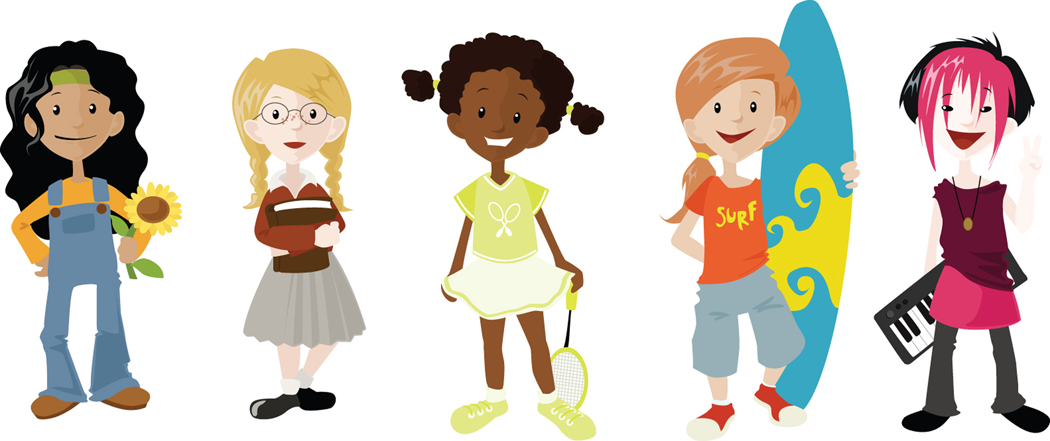 Mrs. Supalla  Room 123  Fourth GradeMonday	       Art 1:30-2:10Tuesday		Music 9:30-10:00				Library 12:55-1:25Wednesday	       P.E. 1:20-1:50Thursday     	Music 8:20-8:50Friday                P.E./Common Plan                  12:50-1:20Recess			10:35-10:55Intervention      11:10-11:40Lunch			11:45-12:15